Drought tolerant wheat varieties enrich seed microbiomes for beneficial microbes under drought conditionsHolly Hone*1, Ross Mann1, Guodong Yang1,3, Jatinder Kaur1, Ian Tannenbaum1,2, Tongda Li1,2, German Spangenberg1,2 and Timothy Sawbridge1,21Agriculture Victoria, AgriBio, Centre for AgriBioscience, Bundoora, VIC, Australia.2School of Applied Systems Biology, La Trobe University, Bundoora, VIC, Australia.3College of Animal Science and Technology, Henan University of Science and Technology, Luoyang, Henan, People's Republic of ChinaSupplementary Figure 1 – Curtobacterium MALDI tree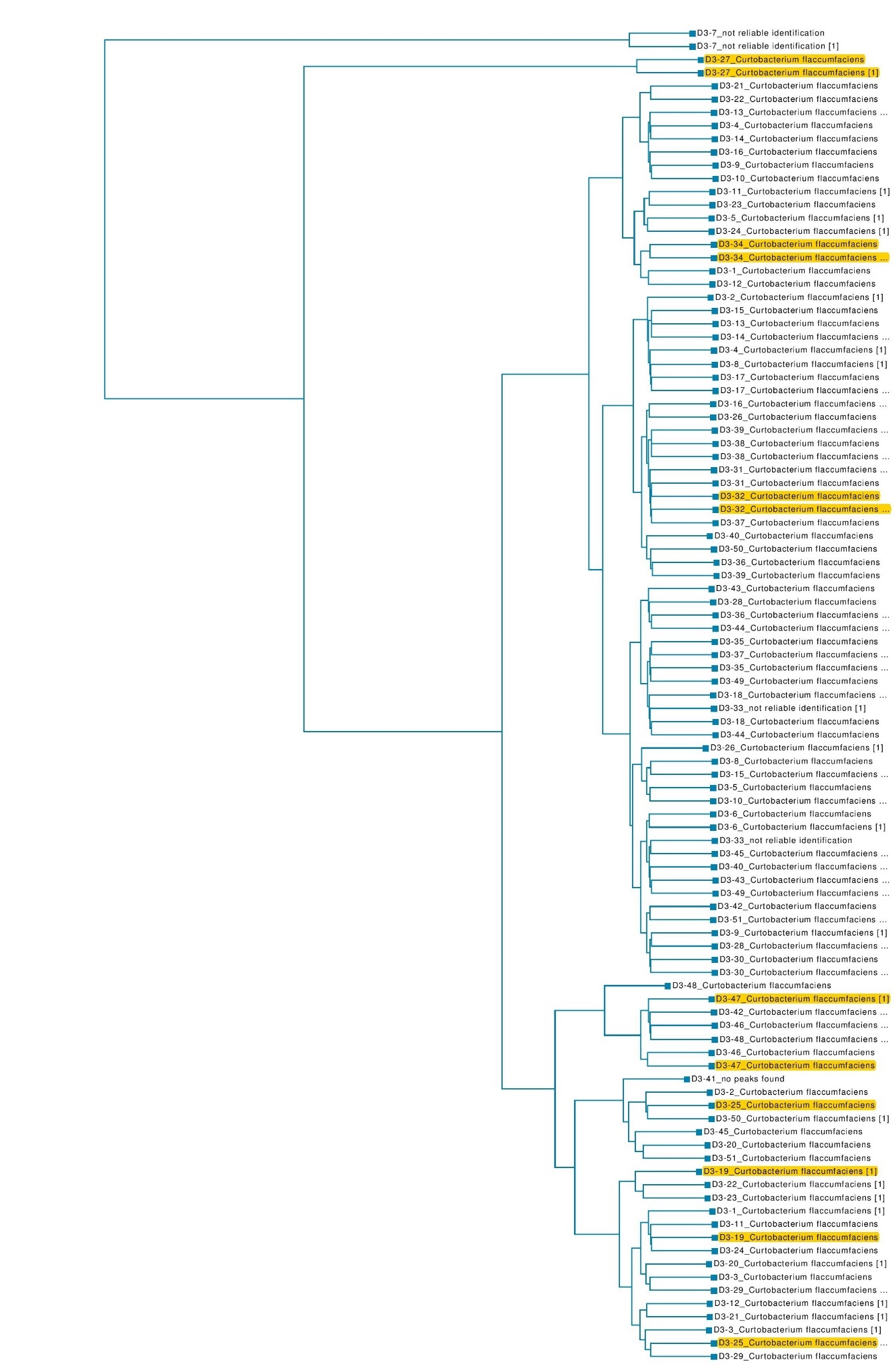 Supplementary Figure 2 – Arthrobacter MALDI tree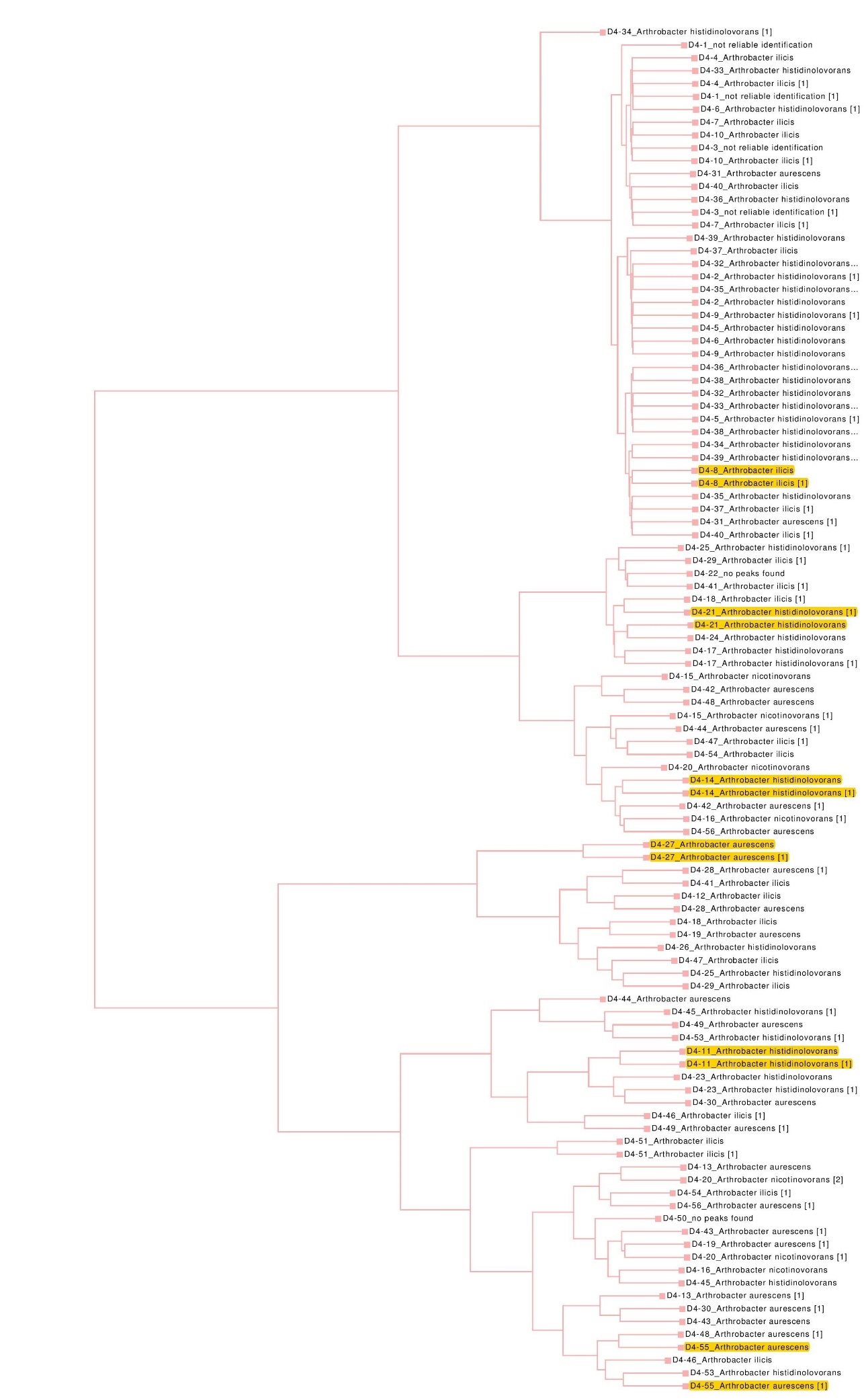 Supplementary Table 1. Microbial isolates from Line 3 and Line 4 Supplementary Table 2. ANOVA analysis identified the 60 most significant OTUs when comparing microbiomes under drought conditions and microbiomes under rainfed conditions.*genus was isolated from wheat seedsSupplementary Table 3 – ANOVA analysis identified the 60 most significant OTUs when comparing microbiomes of drought tolerant lines and microbiomes of drought susceptible lines.*genus was isolated from wheat seedsSupplementary Figure 3 - Shoot lengths of evaluation of microbiome bacteria for biostimulation of Triciticeae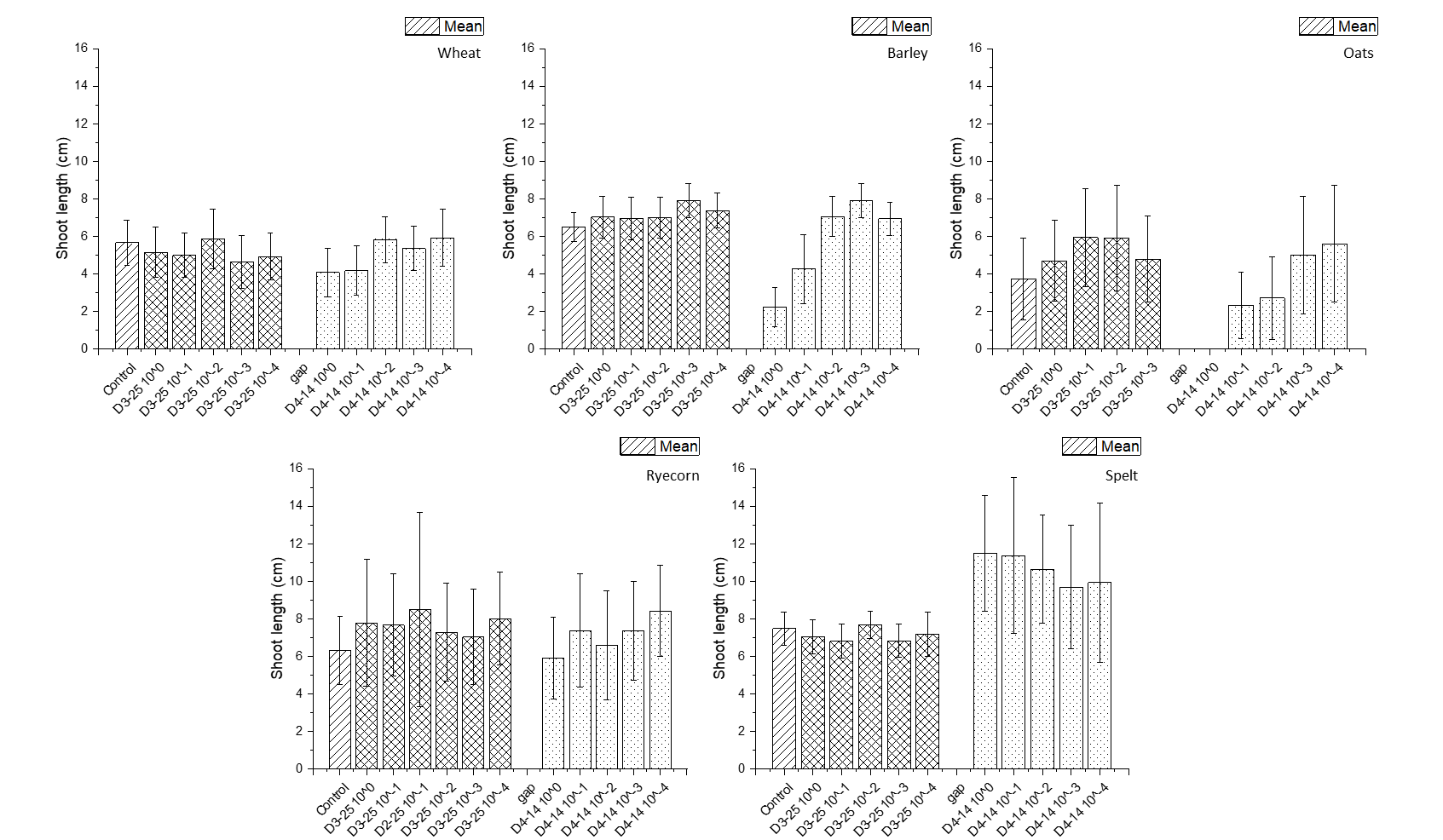 Root length (cm) of wheat, barley, oat, ryecorn and spelt seedlings seedlings inoculated with different concentrations (100, 10-1, 10-2, 10-3 and 10-4) of CF D3-25 or Ar. sp D4-14. Stars indicate inoculum concentrations that had significantly longer roots.Line 3Line 4Arthrobacter049Clavibacter00Curtobacterium490Erwinia 00Rathayibacter00Paenibacillus00Pantoea00Pseudomonas00No identification27Total5156OTU number. OTU ID GeneraP-valueBH Q-value19af3467db68cf6063627304cecd46a65Pseudomonas*9.04E-182.30E-1327ff346973a282aa55de296afdb5d74afUnknown2.11E-152.69E-113945f562bda86790338922e12f9854407Flavobacterium7.74E-136.57E-0948735f92a7f18db944bc86277fbd3222Unknown1.72E-121.10E-085fcd80f0cf279eff3c50b66a78d98beebAmycolatopsis2.99E-121.52E-0868599524cec26e00cc7df72e7ecc01220Unknown1.57E-116.64E-087d829bee4984f82ffc2453212157caf96Bradyrhizobium3.68E-111.68E-078cc761daf51f27c453da57f3f1f0ff5ccPantoea*5.80E-111.68E-0790a023b056a85b92a1ca8214e78a9c45aSkermanella5.96E-111.89E-07108154c989085dcab535c58fd5a7a18220Rubrobacter7.45E-111.89E-0711a869b422007c6d75482b0e9e0338b95cUnknown1.64E-103.79E-07125f8db894a571d35c9d2fa4f8df8581f9Massilia2.16E-104.59E-07135afec052157f7768bf459883f118a638Flavobacterium4.25E-108.32E-07146abc517aa40e9e7b9c652902fe04bb1aUnknown4.84E-108.80E-071520425d99034cf4044217704b16934e27Noviherbaspirillum5.63E-109.54E-0716889f1bc31887efea2354ba099342a203Streptomyces6.36E-101.01E-0617d40c63c872b5cfe4bb4caa9738d10c1fUncultured3.81E-095.49E-061835d20da789dde8d76e4389fd6d30cc9dDactylosporangium3.10E-095.49E-061909f944acc15518b31e5803e1e4cb4e43Duganella4.35E-095.49E-0620432b565bc288a18487cfa84b311b7469Unknown4.47E-095.49E-0621205e9006842d47d1a2d1caf6a96e0c88Microvirga4.53E-095.49E-0622f6c528c217081be9871de0fc58b89408Variovorax5.66E-096.54E-06236e4b50a611f333bfb12f3b9a4a9e8b61Uncultured1.09E-081.20E-0524f37fc1dccfeba0004cbeb4f1ad6083c6Duganella1.68E-081.78E-0525120eba657e42a11a5c29f97b90f02035Streptomyces2.13E-082.17E-05263a66a38841ba6877568198b9dac3a1dcLysobacter2.34E-082.29E-0527ef0c7928901deab56b8d8abef337ac5cRubrobacter2.95E-082.78E-0528cc34ab07649c94630cbc697762ac4b32Candidatus4.14E-083.76E-052979029fa983ec4eda60117a273a52cfc0Caulobacter4.47E-083.92E-05300f8ac0d81dd6449a43b34fcb184efd8fCandidatus4.86E-084.12E-0531cb5b9907447a49154182dee3ea78d16eAcidibacter5.96E-084.89E-05320f18144d308ada95632ab5193d92073fPseudomonas*6.77E-085.38E-0533bf321c05d79f766c0099afb9ecc42f52Streptomyces1.21E-079.32E-0534b712f6d712748de96eb148834a623ba1Geodermatophilus1.91E-071.43E-0435a285136eb52ed887013aaa7917ce5051RB413.79E-072.75E-0436bc3676c17839094c4fa8e33268905268Candidatus4.40E-073.11E-0437e08272633711f2ea424a3232ed337e8Unknown1.38E-069.45E-04381d145835e7f0188562322f4eefb02657Uncultured1.72E-061.15E-0339bc23d6db3bfb2c79f5eb1cec8f01f841Uncultured1.86E-061.21E-03406e1575cfc367c39ec52c4d1e699a1fb2Cellvibrio2.14E-061.21E-0341132ffe9a542685a423a59236950b46b0Unknown2.27E-061.36E-0342bb740c10ad31d5779e628bccffdb5015Skermanella2.30E-061.40E-0343e8246466fe381d8a8d5c10cb90640eb3Sorangium2.49E-061.48E-03449b4be26e7bb3a23d25e080a3bba619f6Arthrobacter*2.72E-061.57E-0345d5620170bb86a5572c5c1b92cd915f05Uncultured2.93E-061.66E-034600337a2c0aa8af2c100ebca3424b94a1Uncultured4.37E-062.42E-0347a08ee4a8aa1ece798d78fae2b9ad0401Uncultured5.24E-062.83E-0348278a455d0edc27f3fcfb16ad5243ce26Unknown5.62E-062.98E-0349b8c4ed03d7d91546b9fad80b80135a3Blastococcus6.64E-063.45E-035044e2ab81e5e7cff6d965651c707b9479Uncultured7.92E-064.03E-0351caa68010e3e574c4f1069b0ea4e6437eBlyi108.72E-064.31E-0352fbcfe878584c87b171eafb171b8a0fefRubrobacter8.83E-064.31E-03531c2b8892a0d7f828d72808cd01cfd199Devosia8.98E-064.31E-03548177ba9a29c738a90c530f54f4561cb1Unknown9.37E-064.41E-03550fa9b44d52836d2f173f4ac532f8a013Skermanella1.03E-054.75E-0356a9164d01308501b57afa0625a15b0fAllorhizobium1.36E-056.16E-0357d99a0b2472cd7caecdd8d63ac9cb3fdfRubrobacter1.38E-056.16E-035826005dfb7ad2e8cdbb139846af329663Bacillus1.41E-056.19E-0359c222885a993cabb139b7d8744e6ff7fcLabrys1.50E-056.39E-0360ef98cc2984cd3ce0ca6a46589a6df194Unknown1.51E-056.39E-03OTU number. OTU ID GeneraP-valueBH Q-value12e94aaded5896273b56726409d750804Unknown1.50E-113.81E-0729c262c0fed9522982fd2297202ee5a83Uncultured4.61E-105.86E-063aebd4d0ae6384594a5882a958796dedUncultured5.09E-080.00043174f1be300df01babcf1897e6103507179fUncultured1.08E-070.000684358b49e37e3c87b34b3cf8fa98e87b9e56Unknown6.76E-070.0034386d2e8afc64cc3c6dde961a4db0a44d26eGemmatimonas8.68E-070.003687111e8e48a5111d4360329eef12acd3b7Uncultured1.87E-060.0068018ce7ee6ce5f9dd8b3191a0fecd7745de4Unknown2.14E-060.0068059d6bda8545c415bbc3cffa95f43e51e5fUncultured5.41E-060.0152910cc2a396f24d8239e540d765b422b04ebUncultured6.29E-060.0159911568bee5fcaa9b6912463e88ef964f3e9Uncultured7.11E-060.01644128795f8559d860648a3ccc7fe26f49283Uncultured8.89E-060.0188513320fc5aa1aec10458407aedf8f39698fUnknown9.73E-060.019041402b19fa4ce6a9bd677693ab7e4fceea7Uncultured1.20E-050.0217415d9fe8350aa00c86b865d2f3e18ab18cdUnknown1.59E-050.02693161c29266ba1c7bc49e8c16e1d5b773041Uncultured2.96E-050.0469717a86ecef5ef052958cda9d725ee257caeGemmatimonas3.56E-050.05243183e12c438e2563f99c446b789e0d13525Gemmatirosa3.71E-050.0524319d1a113d32ccfe6f0c510a20b40a45d91Gemmatimonas4.02E-050.05377207177a92fed62adf72cc159802ac88113Gemmatirosa5.70E-050.072482107f7a53f8a49890a6938be8e5f997f42Gemmatimonas6.01E-050.072832281cf26ae410f4dc2c3782b60aeda6badUncultured8.38E-050.0968523097ced6193211c4c49697375f9c0b5e5Uncultured9.62E-050.1063243576c76306e73ff487d82960da64c73dUncultured1.09E-040.1162571864b88007f7d9b132ea92e97e7a090Uncultured2.97E-040.302526710cbf014a0c8791cfc0c6262e928b04Unknown3.62E-040.35442756841717d2ee29838c93a714e6967889Uncultured4.00E-040.377128c8e6b05e1033d85877e0b41d1a575b9cGemmatimonas4.64E-040.421129f34b8c1235d47d75f97eb9680f0a5e4cUnknown5.34E-040.468301e542d2112237ddb072880742ade6180Gemmata5.57E-040.472531eeb52cc84b4e2c5cea79df01c6787481Jahnella6.00E-040.4923326d987a16ec34bb6be3b91dc00febd060Ellin60557.09E-040.54113313bb87c1dcac1cb19f6d9a1d2eee1518Unknown7.54E-040.54113477a6d64e7b0ba0a9207d305cbd46dc5eUncultured8.25E-040.541135314d1f2b81ed24b612e719d7b6669170Uncultured1.09E-030.541136920a901a455687d1c52d3db8a988a8da3Uncultured1.23E-030.541137f42b602657b3a6357196f2bbfae84ea4Uncultured1.30E-030.54113875f0d252adb751ac1592928a7d45d070Unknown1.42E-030.541139f85631d4c3ad28c56dbfd5389ae3d656Unknown1.45E-030.541140ab3abeeb031bdd59155c64c511597f76Unknown1.54E-030.5411418bffc39805f7a62a7b6f44ed0857f583Gemmatirosa1.57E-030.5411428ce415fd299c36132bf28fce66958a18Unknown1.61E-030.5411433d254eae6330c3af118ad55d15587525SH-PL141.71E-030.5411448076cdbe1ee2b24b7c678c67b3ff8c5fUncultured1.77E-030.54114502db0dd35b045af9590bd3f21b7dc533Gemmatirosa1.83E-030.54114681add03374eb9a0ac1ac216c305e3fefUnknown1.98E-030.5411472cdb2f0813b89875f92c58e216b6a3d2Uncultured2.10E-030.54114871939f43e866e0c70c95d653f060abefUncultured2.32E-030.5411496643beaeb166111252c7c651d7224f58Blastocatella2.48E-030.541150895f12b52aba800883fb938fa3bdcd3Unknown2.53E-030.5411518cdb149aee5a869c9e7a68b271f0a6cfLitorilinea2.64E-030.541152c1427c78632ef67b22025f95e7c34dd7Gemmatirosa2.68E-030.541153ba7b222723a8230a615cab9eff291e99Uncultured2.96E-030.541154222415525d7e7a1e93033daceb032922Chtoniobacter2.99E-010.541155e5b8aa4e9ca9b255a6e1e7ea5f0c576eUncultured3.10E-030.541156edd59c94a0cb54b3e84c87f42f0e8a6aUncultured3.21E-030.541157a53e67cee42c20eed1034edf03df170fMucilaginibacter3.25E-030.541158497a26126c9e726c768bdec79e8c4e9bCurtobacterium*3.29E-030.54115930242ff322d5761fc7c180f70f895606Uncultured3.37E-030.5411605fb8051249a15e13713bc46335d32c25Unknown3.39E-030.5411